		       	        SESSION DU 10 février 2022  6 Avril 2022   (Nouvelle date)  	
                                              	              INSCRIPTION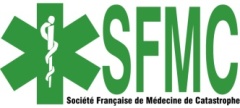 PSM et lots catastrophes quoi de neuf en 2022 ?
École du Val de Grâce
1 place Alphonse-Laveran
75005 ParisInscription DPC :   Si inscription DPC, merci de bien remplir toutes les rubriques, y compris RPPS ou ADELITarifs de l’inscription (qui inclut la collation et la pochette des  abstracts) :Non-membre SFMC   ……………………………………………………………………………………………  	75 €  	|……………..|€Membre SFMC        ………...........……………………………………………………………………………	65 €  	|……………..| €Inscription formation professionnelle continue ou DPC……..…………...       +	20 € 	|……………..| €Inscription ou payement par un tiers  ……………………………………………………..…      + 	20 € 	|……………..| €Inscription après le 31 mars 2022	      …………………………………………..………         + 	20 €    	|……………..|Total à régler ..…………………………….…………………………………………………………………….………		|……………..| €Membres personnes morales, membres affiliés, nous contacter.Je règle par :   chèque    virement bancaire   mandat administratifSi payement par un tiers (SDIS, hôpital, autre) bien préciser les coordonnées du service payeur :
Nom du correspondant :				Téléphone :Adresse courriel :Adresse postale :Date							Signature de l’inscrit A retourner (franchise postale en France) à :	
	Enregistrée Formation Professionnelle n° 1175 51578 75 (contrat sur demande).Agrée DPC n° 78662200003Nom :	Nom :	Prénom :Titre, grade, Fonction : Titre, grade, Fonction : Date de naissance :Adresse :Adresse :Adresse :Organisme d’emploi, adresse professionnelle :Organisme d’emploi, adresse professionnelle :Organisme d’emploi, adresse professionnelle :Adresse courriel, très lisible :Adresse courriel, très lisible :Adresse courriel, très lisible :Téléphone :N° ADELI ou RPPS :
 N° ADELI ou RPPS :
 Membre SFMC :         non       oui    =>préciser votre n° de membre :  Membre SFMC :         non       oui    =>préciser votre n° de membre :  Membre SFMC :         non       oui    =>préciser votre n° de membre :                 SFMC Secrétariat des Colloques  	        	  
      Libre réponse 71646  - 93509 Pantin CedexContacts et renseignements : sfmc.colloques@gmail.com       Tel : 06 46 75 04 89